FlammenfärbungenMaterialien: 			1 x 100 mL-Becherglas, Magnesiastäbchen, Gasbrenner, Porzellantiegel oder Uhrgläser als ProbengefäßeChemikalien:				Lithiumchlorid, Natriumchlorid, Kaliumchlorid, verd. SalzsäureDurchführung: 			Ein Magnesiastäbchen wird in verdünnte Salzsäure gehalten und anschließend der benetzte Teil in der Brennerflamme bis zur Glut erhitzt. Dabei sollte die rauschende Brennerflamme eingestellt sein. Dieser Vorgang wird wiederholt, bis kein signifikantes farbiges Aufleuchten der Brennerflamme mehr zu sehen ist.			Anschließend wird das Magnesiastäbchen in eine der Salzproben gehalten und darin so gedreht, dass etwas Salz an dem Stäbchen anhaftet. Nun wird das Stäbchen mit der Salzprobe in die Brennerflamme gehalten.			Bevor die nächste Salzprobe untersucht wird, muss das Magnesiastäbchen wie oben beschrieben wieder freigebrannt werden. Beobachtung:			Die einzelnen Salze ergeben folgende Flammenfärbungen:
Lithiumchlorid – karminrot			Natriumchlorid – gelb			Kaliumchlorid – violett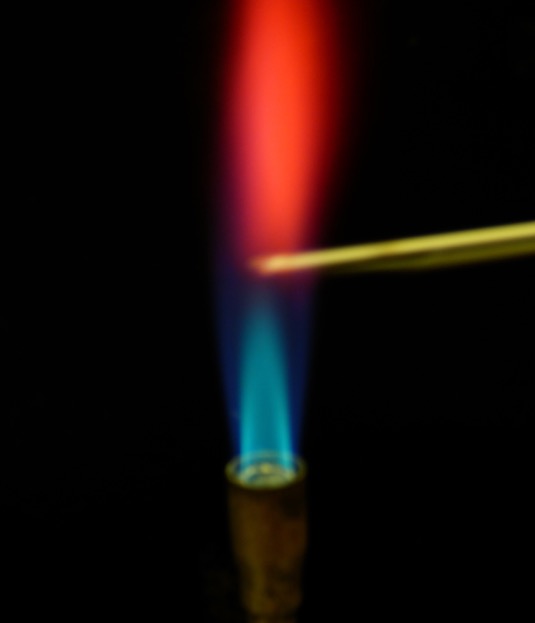 Abbildung 4: Lithium färbt die Brennerflamme karminrot.Deutung:			Die Elemente der ersten Hauptgruppe geben im atomaren oder ionisierten gasförmigen Zustand bei hohen Temperaturen Licht spezifischer Wellenlängen ab. Durch ein Spektrometer beobachtet, können für jedes Element spezifische charakteristische Spektrallinien beobachtet werden.			Beispielsweise wird durch Anregung des 3 s-Elektrons des Natriums eine gelbe Doppellinie bei 589 und 589,5 nm erzeugt. Diese ergibt sich aus dem Übergang in das 3 p-Orbital. Beim Zurückspringen der Elektronen in den Ausgangszustand wird Licht der oben aufgeführten Wellenlänge emittiert. 
Lithium weist eine rote Spektrallinie bei 670,8 nm auf.			Kalium kann anhand von zwei Spektrallinien identifiziert werden. Diese liegen bei 404,4 nm (violett) und 768,2 nm (rot).Entsorgung:	Die Salze können in den Feststoffabfall gegeben werden, die verd. Salzsäure nach Neutralisation mit NaOH in den Ausguss. Literatur:	[1] Strähle, J. und Schweda, E.; Jander, Blasius – Lehrbuch der analytischen und präparativen anorganischen Chemie; 16. Auflage; 2006; Hirzel Verlag; Stuttgart, S. 517-519GefahrenstoffeGefahrenstoffeGefahrenstoffeGefahrenstoffeGefahrenstoffeGefahrenstoffeGefahrenstoffeGefahrenstoffeGefahrenstoffeLithiumchlorid Lithiumchlorid Lithiumchlorid H: 302, 315, 319H: 302, 315, 319H: 302, 315, 319P: 302+352, 305+351+338P: 302+352, 305+351+338P: 302+352, 305+351+338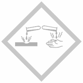 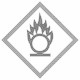 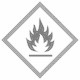 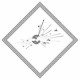 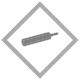 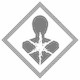 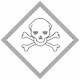 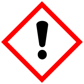 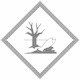 